The ACT Government Education and Training Directorate (the Directorate) collects this information to maintain a register of ACT students on exchange as per section 3.2.9 of the National Guidelines.This is authorised by section 8 of the Education Act 2004 (ACT).The Directorate usually gives some or all of this information to: Commonwealth Department of Immigration and Citizenship (DIAC)Minister for Education and TrainingCommonwealth Department of Education Employment and Workplace Relations (DEEWR)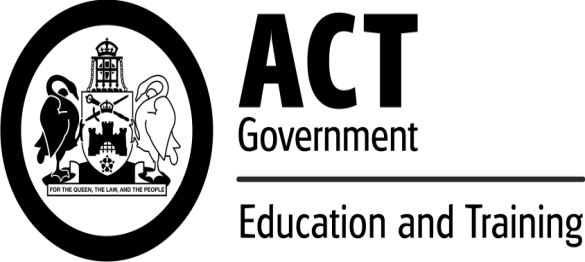 RETURN TO:RETURN TO:RETURN TO:Student Exchange Coordinator – International Education UnitStudent Exchange Coordinator – International Education UnitStudent Exchange Coordinator – International Education UnitStudent Exchange Coordinator – International Education UnitStudent Exchange Coordinator – International Education UnitStudent Exchange Coordinator – International Education UnitStudent Exchange Coordinator – International Education UnitACT Government, Education and Training DirectorateACT Government, Education and Training DirectorateACT Government, Education and Training DirectorateACT Government, Education and Training DirectorateACT Government, Education and Training DirectorateACT Government, Education and Training DirectorateACT Government, Education and Training DirectoratePO Box 158 Canberra ACT  2601PO Box 158 Canberra ACT  2601PO Box 158 Canberra ACT  2601PO Box 158 Canberra ACT  2601PO Box 158 Canberra ACT  2601Tel:  02 6205 6764   Fax:  02 6205 9235Tel:  02 6205 6764   Fax:  02 6205 9235Tel:  02 6205 6764   Fax:  02 6205 9235Tel:  02 6205 6764   Fax:  02 6205 9235Tel:  02 6205 6764   Fax:  02 6205 9235Email: Tracy.rood@act.gov.au Email: Tracy.rood@act.gov.au Email: Tracy.rood@act.gov.au Email: Tracy.rood@act.gov.au Email: Tracy.rood@act.gov.au OUTBOUND STUDENT REGISTEROUTBOUND STUDENT REGISTEROUTBOUND STUDENT REGISTEROUTBOUND STUDENT REGISTEROUTBOUND STUDENT REGISTEROUTBOUND STUDENT REGISTEROUTBOUND STUDENT REGISTEROUTBOUND STUDENT REGISTEROUTBOUND STUDENT REGISTEROUTBOUND STUDENT REGISTEROUTBOUND STUDENT REGISTEROUTBOUND STUDENT REGISTEROUTBOUND STUDENT REGISTEROUTBOUND STUDENT REGISTEROUTBOUND STUDENT REGISTEROUTBOUND STUDENT REGISTEROUTBOUND STUDENT REGISTEROUTBOUND STUDENT REGISTEROUTBOUND STUDENT REGISTEROUTBOUND STUDENT REGISTEROUTBOUND STUDENT REGISTEROUTBOUND STUDENT REGISTEROUTBOUND STUDENT REGISTEROUTBOUND STUDENT REGISTEROUTBOUND STUDENT REGISTEROUTBOUND STUDENT REGISTERPlease complete and email to Tracy.rood@act.gov.au before the departure datePlease complete and email to Tracy.rood@act.gov.au before the departure datePlease complete and email to Tracy.rood@act.gov.au before the departure datePlease complete and email to Tracy.rood@act.gov.au before the departure datePlease complete and email to Tracy.rood@act.gov.au before the departure dateSurnameFirst NameGender M / FD.O.B  dd/mm/yyyySchool in AustraliaExchange Country/StateExchange Country/StateExchange Country/StateOverseas SchoolOverseas SchoolDeparture Date dd/mm/yyyyDeparture Date dd/mm/yyyyReturn Date dd/mm/yyyyName of Organisation: __________________________________________________________________________________Name of Organisation: __________________________________________________________________________________Name of Organisation: __________________________________________________________________________________Name of Organisation: __________________________________________________________________________________Name of Organisation: __________________________________________________________________________________Name of Organisation: __________________________________________________________________________________Name of Organisation: __________________________________________________________________________________Name of Organisation: __________________________________________________________________________________Name of Organisation: __________________________________________________________________________________Name of Organisation: __________________________________________________________________________________Name of Organisation: __________________________________________________________________________________Address: __________________________________________________________________Address: __________________________________________________________________Address: __________________________________________________________________Address: __________________________________________________________________Address: __________________________________________________________________Address: __________________________________________________________________Address: __________________________________________________________________Post Code: _________________Post Code: _________________Post Code: _________________Post Code: _________________Name of Exchange Coordinator/Contact: ______________________________________Name of Exchange Coordinator/Contact: ______________________________________Name of Exchange Coordinator/Contact: ______________________________________Name of Exchange Coordinator/Contact: ______________________________________Name of Exchange Coordinator/Contact: ______________________________________Name of Exchange Coordinator/Contact: ______________________________________Name of Exchange Coordinator/Contact: ______________________________________Email: _____________________Email: _____________________Email: _____________________Email: _____________________Signature: _______________________________Signature: _______________________________Signature: _______________________________Date: ___________________________Date: ___________________________Date: ___________________________Date: ___________________________Mobile: ____________________Mobile: ____________________Mobile: ____________________Mobile: ____________________